Socials 10								Name/Date:Topic:  Residential School SystemAssignment:  Goals of Residential SchoolsInstructions:  Read the following comments.  Try and summarize the comments into 5 main goals based on the comments.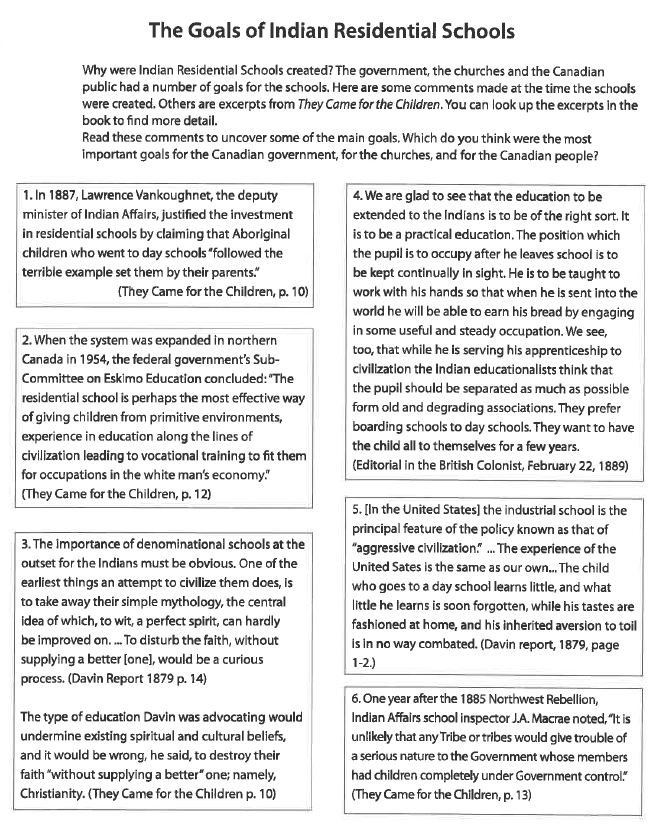 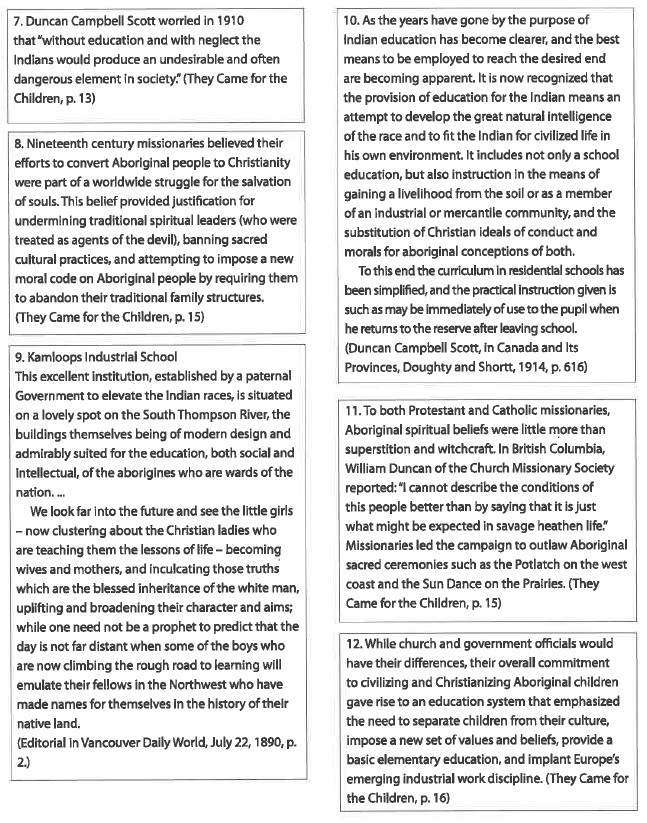 Goals of the Residential Schools:  summarize the comments into 5 main goals.  Put the number of the comment (s) that support or illustrate that goal.Goal 1:Comments that support the Goal:Goal 2:Comments that support the Goal:Goal 3:Comments that support the Goal:Goal 4:Comments that support the Goal:Goal 5:Comments that support the Goal: